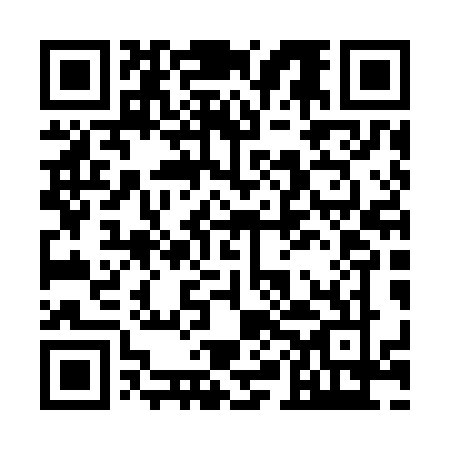 Ramadan times for Tioga, Ontario, CanadaMon 11 Mar 2024 - Wed 10 Apr 2024High Latitude Method: Angle Based RulePrayer Calculation Method: Islamic Society of North AmericaAsar Calculation Method: HanafiPrayer times provided by https://www.salahtimes.comDateDayFajrSuhurSunriseDhuhrAsrIftarMaghribIsha11Mon6:196:197:381:305:337:227:228:4112Tue6:176:177:371:295:347:237:238:4213Wed6:156:157:351:295:357:247:248:4414Thu6:146:147:331:295:367:267:268:4515Fri6:126:127:311:295:377:277:278:4616Sat6:106:107:291:285:387:287:288:4817Sun6:086:087:281:285:397:297:298:4918Mon6:066:067:261:285:407:317:318:5019Tue6:046:047:241:275:417:327:328:5220Wed6:026:027:221:275:427:337:338:5321Thu6:006:007:201:275:437:347:348:5522Fri5:585:587:181:275:447:357:358:5623Sat5:565:567:171:265:457:377:378:5724Sun5:545:547:151:265:467:387:388:5925Mon5:525:527:131:265:477:397:399:0026Tue5:505:507:111:255:487:407:409:0127Wed5:485:487:091:255:497:427:429:0328Thu5:465:467:071:255:507:437:439:0429Fri5:445:447:061:245:517:447:449:0630Sat5:425:427:041:245:517:457:459:0731Sun5:405:407:021:245:527:477:479:091Mon5:385:387:001:245:537:487:489:102Tue5:365:366:581:235:547:497:499:113Wed5:345:346:561:235:557:507:509:134Thu5:325:326:551:235:567:517:519:145Fri5:305:306:531:225:577:537:539:166Sat5:285:286:511:225:577:547:549:177Sun5:265:266:491:225:587:557:559:198Mon5:245:246:471:225:597:567:569:209Tue5:225:226:461:216:007:587:589:2210Wed5:205:206:441:216:017:597:599:23